Informe sobre la Trata y Tráfico de Personas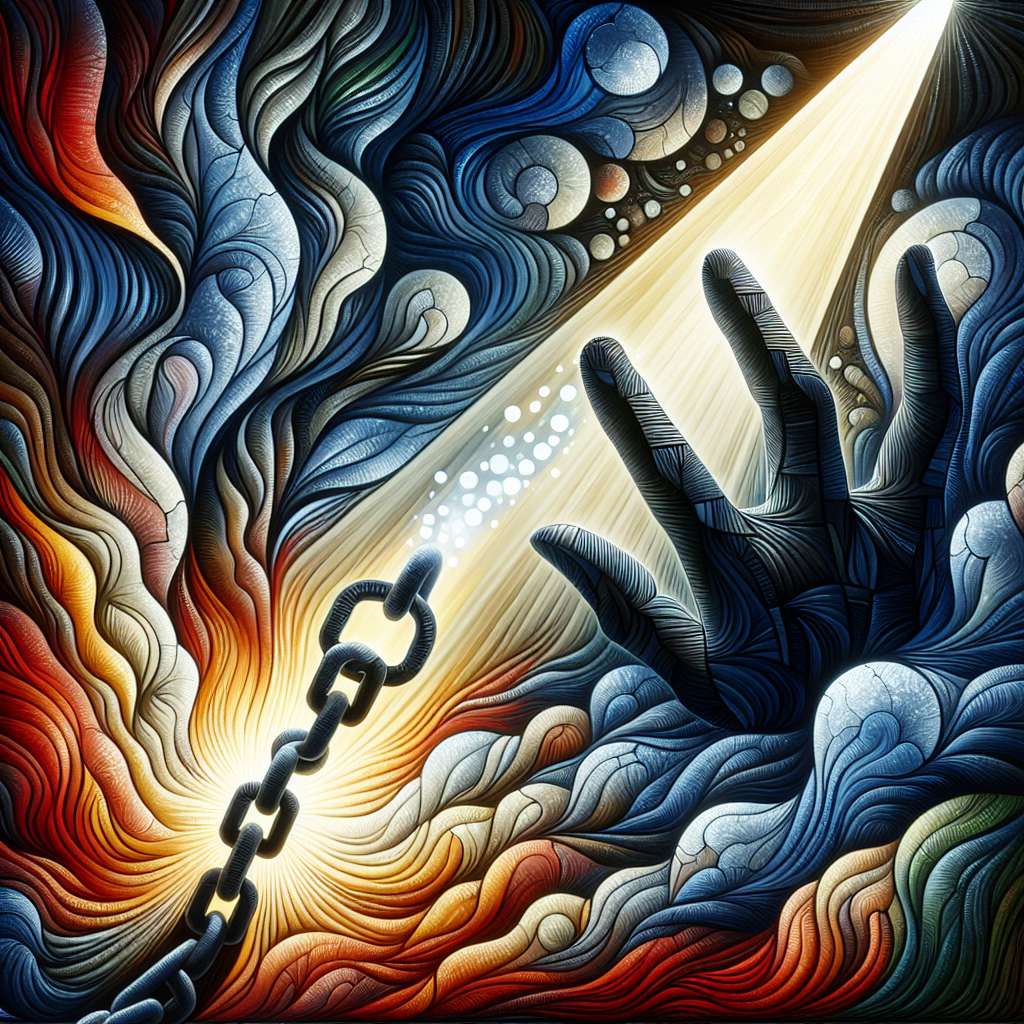 Introducción

La trata y tráfico de personas es una forma de explotación que atenta contra los derechos humanos y que afecta a millones de personas en todo el mundo. Se trata de un delito que se encuentra en constante crecimiento, debido a las diferencias económicas y la vulnerabilidad de ciertos grupos sociales. Este informe tiene como objetivo realizar un análisis completo y detallado de la trata y tráfico de personas, abordando sus causas, consecuencias, medidas de prevención y acción legal.

Desarrollo

1. Definición y conceptos fundamentales
- La trata y tráfico de personas se refiere a la captación, traslado, recepción y acogida de personas, recurriendo a la intimidación, violencia y engaño con fines de explotación. Estos fines pueden incluir la explotación sexual, laboral, servidumbre, esclavitud o extracción de órganos.
- Diferencias entre trata y tráfico de personas: la trata se enfoca en la explotación, mientras que el tráfico se centra en la facilitación ilegal del movimiento de personas.

2. Causas de la trata y tráfico de personas
- Pobreza y desigualdad económica: las personas en situaciones de pobreza extrema son más vulnerables a ser víctimas de trata y tráfico, ya que están dispuestas a aceptar cualquier oportunidad de trabajo o mejoramiento económico.
- Discriminación y violencia de género: mujeres y niñas son las principales víctimas de trata con fines sexuales, debido a su vulnerabilidad y a la persistencia de estereotipos de género que perpetúan su explotación.
- Conflictos armados y desplazamientos forzados: las personas que se encuentran en situaciones de conflicto son más propensas a ser víctimas de trata y tráfico, ya que se encuentran en un estado de vulnerabilidad y desesperación.
- Falta de regulación y control: la falta de regulación y control por parte de los gobiernos y las autoridades policiales facilita la comisión de estos delitos.

3. Consecuencias de la trata y tráfico de personas
- Daños físicos y psicológicos: las víctimas de trata y tráfico sufren de abusos físicos, violencia sexual, enfermedades, trauma psicológico y otros daños que pueden dejar secuelas permanentes.
- Violación de derechos humanos: la trata y tráfico de personas implica una violación de los derechos humanos fundamentales, como la libertad, la dignidad, la integridad y el derecho a un trabajo digno.
- Impacto en la sociedad: este fenómeno tiene un impacto negativo en la sociedad en su conjunto, ya que fomenta la impunidad, la corrupción y la desconfianza en las instituciones.

4. Medidas de prevención y acción legal
- Fortalecimiento de la legislación: es necesario contar con leyes más rigurosas y actualizadas que sancionen de manera efectiva la trata y tráfico de personas.
- Sensibilización y educación: la promoción de una cultura de respeto a los derechos humanos y la sensibilización sobre la trata y tráfico de personas son fundamentales para prevenir este delito.
- Cooperación internacional: la colaboración entre los países es esencial para combatir la trata y tráfico de personas, a través del intercambio de información, la coordinación de investigaciones y la implementación de estrategias conjuntas.
- Apoyo a las víctimas: se deben crear mecanismos de protección y asistencia para las víctimas, brindándoles acceso a servicios de atención médica, asesoramiento legal, reintegración social y oportunidades laborales.

Conclusión

La trata y tráfico de personas constituye una grave violación de los derechos humanos y un delito que afecta a millones de personas en todo el mundo. Es necesario tomar medidas preventivas y legales para combatir este fenómeno, así como brindar apoyo y asistencia a las víctimas. La cooperación internacional y la sensibilización en la sociedad son fundamentales para erradicar la trata y tráfico de personas.

Bibliografía

- Organización Internacional para las Migraciones (OIM). (2021). Trata y tráfico de personas. Recuperado de https://www.iom.int/es/trata-y-trafico-de-personas